SOCIJALNA PRIČA:“KADA POGRIJEŠIM”PROČITAJ PRIČU.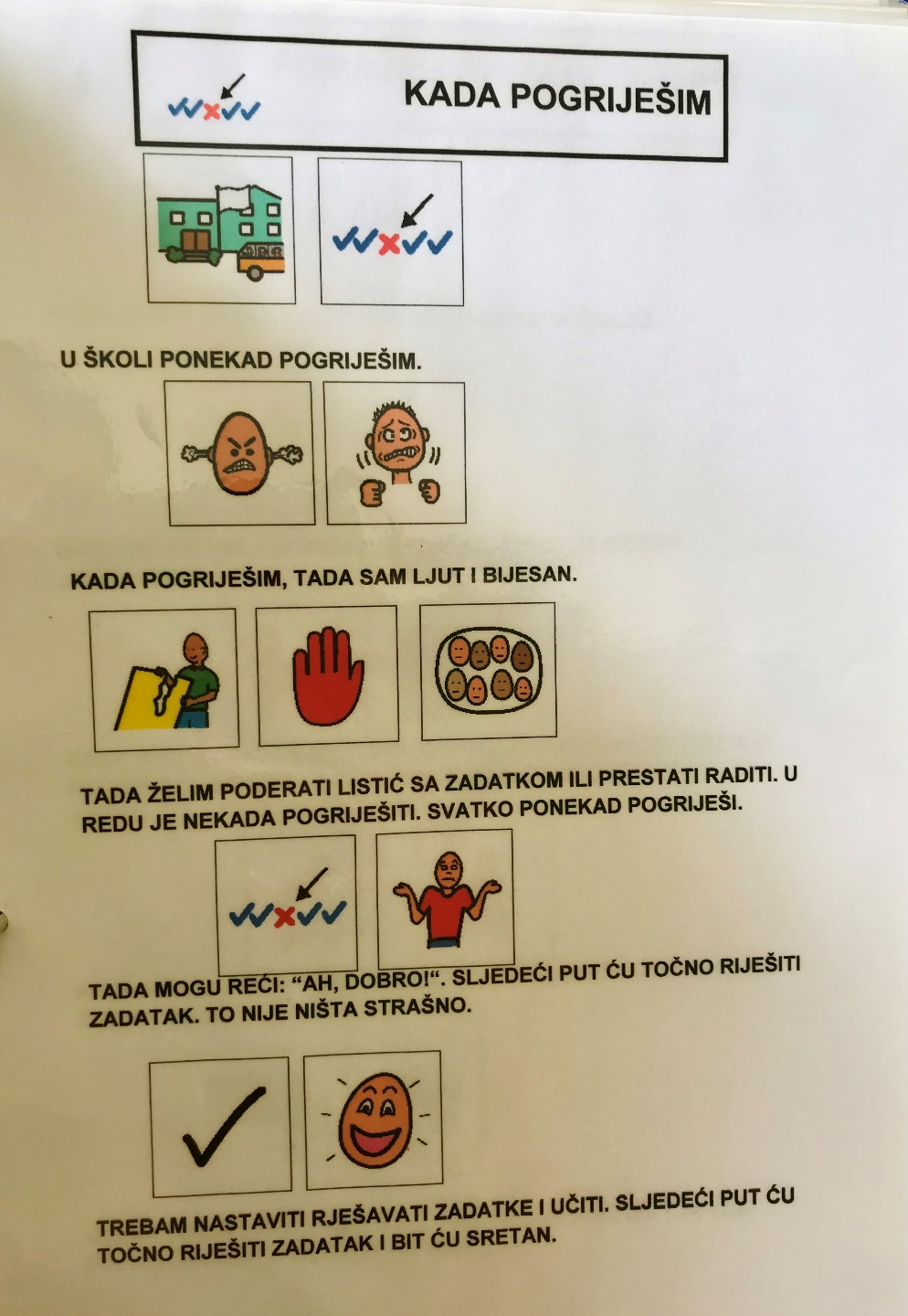 KAKO SE TI OSJEĆAŠ KADA NEŠTO POGRIJEŠIŠ?________________________________________________________________________________________________________________________KAKO SE TADA PONAŠAŠ?________________________________________________________________________________________________________________________LJUTIŠ LI SE ČESTO?____________________________________________________________ŠTO MOŽEŠ UČINITI KADA U NEČEM POGRIJEŠIŠ?________________________________________________________________________________________________________________________